Limbažu novada DOME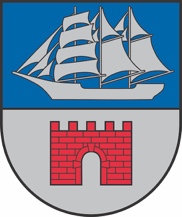 Reģ. Nr. 90009114631; Rīgas iela 16, Limbaži, Limbažu novads LV-4001; E-pasts pasts@limbazunovads.lv; tālrunis 64023003ĀRKĀRTAS DOMES SĒDES PROTOKOLSNr.12024. gada 3. janvārīSēde sasaukta plkst. 14:00, tiešsaistēSēdi atklāj plkst. 14:00Domes sēde ir atklāta.Ierosināto jautājumu steidzamības pamatojums.Ņemot vērā to, ka apvienību pārvaldes ir apstiprinātas kā iestādes, Limbažu novada pašvaldība lūdza VARAM un LPS sniegt skaidrojumu par apvienību pārvalžu vadītāju iecelšanu amatā. Tikai  27.12.2023. tika saņemts VARAM skaidrojums par iestāžu vadītāju iecelšanu amatā, līdz ar to, lai apvienību pārvaldes varētu pilnvērtīgi un nepārtraukti darboties, nepieciešams iecelt amatā apvienību pārvalžu vadītājus.Darba kārtība:Par darba kārtību.Par Limbažu novada pašvaldības iestādes “Limbažu apvienības pārvalde” vadītāju.Par Limbažu novada pašvaldības iestādes "Salacgrīvas apvienības pārvalde" vadītāju.Par Limbažu novada pašvaldības iestādes “Alojas apvienības pārvalde” vadītāju.Sēde notiek videokonferences režīmā tiešsaistē Webex platformā.Sēdi translē tiešraidē Limbažu novada pašvaldības YouTube kontā: https://www.youtube.com/watch?v=E8bsKwBVg48Sēdē tiek veikts audiovizuāls ieraksts. Sēdi vada: Limbažu novada pašvaldības Domes priekšsēdētājs Dagnis Straubergs.Sēdi protokolē: Limbažu novada pašvaldības Centrālās pārvaldes Dokumentu pārvaldības un klientu apkalpošanas nodaļas lietvede Dace Tauriņa.Sēdē piedalās deputāti: Jānis Bakmanis, Valdis Bārda, Māris Beļaunieks, Andris Garklāvs, Lija Jokste, Aigars Legzdiņš, Dāvis Melnalksnis, Kristaps Močāns, Arvīds Ozols, Jānis Remess, Ziedonis Rubezis, Dagnis Straubergs, Regīna Tamane, Edmunds Zeidmanis.Sēdē nepiedalās deputāts: Rūdolfs Pelēkais (ir informējis, ka nepiedalīsies).Sēdē piedalās: Agris Blumers, Anda Timermane, Andris Zunde, Baiba Martinsone, Edmunds Liepiņš, Evija Keisele, Gunita Gulbe, Ieva (ieva.skuja@limbazunovads.lv), Ieva Mahte, Ilga Tiesnese, Ilze Millere, Ilze Ozoliņa, Ineta Cīrule, Inga Indriksone, Ivars Birzgalis, Iveta Beļauniece, Iveta Umule, Izita Kļaviņa, Juris Graudiņš, Kristīne (alojas.pii@limbazunovads.lv), Kristīne Zaķe, Lana Ukrija, Liene Berga, Lāsma Liepiņa, Līga Viļčinska, Mārtiņš Grāvelsiņš, Raimonds Straume, Raivis Galītis, Rasa Zeidmane, Rihards Būda, Sarma Kacara, Sporta skola (inese.dubulte@limbazunovads.lv), Viktors Zujevs, Zane Balode, Zinta Skrastiņa, Gunita  Bisniece, Ārija Mikša.1.Par darba kārtībuZiņo Dagnis Straubergs, debatēs piedalās Valdis Bārda, Juris GraudiņšIepazinusies ar Domes priekšsēdētāja D. Strauberga priekšlikumu apstiprināt sēdes darba kārtību, atklāti balsojot: PAR – 11 deputāti (Jānis Bakmanis, Māris Beļaunieks, Lija Jokste, Aigars Legzdiņš, Dāvis Melnalksnis, Kristaps Močāns, Arvīds Ozols, Jānis Remess, Ziedonis Rubezis, Dagnis Straubergs, Regīna Tamane), PRET – deputāts Edmunds Zeidmanis, ATTURAS – 2 deputāti (Valdis Bārda, Andris Garklāvs), Limbažu novada dome NOLEMJ:apstiprināt šādu sēdes darba kārtību:Par darba kārtību.Par Limbažu novada pašvaldības iestādes “Limbažu apvienības pārvalde” vadītāju.Par Limbažu novada pašvaldības iestādes "Salacgrīvas apvienības pārvalde" vadītāju.Par Limbažu novada pašvaldības iestādes “Alojas apvienības pārvalde” vadītāju.Lēmums Nr. 12.Par Limbažu novada pašvaldības iestādes “Limbažu apvienības pārvalde” vadītājuZiņo Dagnis Straubergs, debatēs piedalās Arvīds Ozols, Viktors Zujevs, Andris Garklāvs, Juris Graudiņš, Māris BeļaunieksAr Limbažu novada pašvaldības domes 2023. gada 28. septembra lēmumu Nr. 710 (protokols Nr. 11, 2.) tika apstiprināti Limbažu novada domes saistošie noteikumi Nr. 17 “Limbažu novada pašvaldības nolikums”, kas stājās spēkā 2024. gada 1. janvārī.Ar Limbažu novada pašvaldības domes 2023. gada 23. novembra sēdes lēmumu Nr. 1032 (protokols Nr. 14, 103.), cita starpā, tika nolemts ar 2024. gada 1. janvāri izveidot Limbažu novada pašvaldības iestādi “Limbažu apvienības pārvalde” (turpmāk – Iestāde) un apstiprināts Iestādes nolikums.Viktors Zujevs vada Limbažu apvienības pārvaldi, iecelts ar Limbažu novada pašvaldības domes 2022. gada 30. jūnija lēmumu Nr. 625 (protokols Nr. 9, 4). Pašvaldību likuma 10. panta pirmās daļas 10. punkts nosaka, ka tikai pašvaldības domes kompetencē ir iecelt amatā iestāžu vadītājus. Viktors Zujevs ir piekritis turpināt darba tiesiskās attiecības ar Limbažu novada pašvaldību un pildīt Iestādes vadītāja uzdevumus, pienākumus. Ņemot vērā iepriekš minēto, kā arī, lai nodrošinātu labu pārvaldību, pašvaldības uzdevumu efektīvu izpildi un nepārtrauktību, pamatojoties uz Pašvaldību likuma 10. panta pirmās daļas 10. punktu, 20. panta sesto daļu, atklāti balsojot: PAR – 10 deputāti (Jānis Bakmanis, Valdis Bārda,  Māris Beļaunieks, Lija Jokste, Dāvis Melnalksnis, Kristaps Močāns, Jānis Remess, Ziedonis Rubezis, Dagnis Straubergs, Regīna Tamane), PRET – deputāts Arvīds Ozols, ATTURAS – 2 deputāti (Aigars Legzdiņš, Edmunds Zeidmanis), nebalso deputāts Andris Garklāvs, Limbažu novada dome NOLEMJ:Iecelt Viktoru Zujevu, (personas kods), par Limbažu novada pašvaldības iestādes “Limbažu apvienības pārvalde” vadītāju, turpinot darba tiesiskās attiecības ar Limbažu novada pašvaldību.Atbildīgo par lēmuma izpildi noteikt Limbažu novada pašvaldības izpilddirektoru.Sēdes vadītājs D. Straubergs uzdod Juridiskās nodaļas vadītājai A. Briedei sagatavot atbildi uz deputāta A. Garklāva uzdotajiem jautājumiem saistībā ar Pašvaldību likuma 10.panta desmito daļu par amatiem Centrālās pārvaldes vadītājs, sabiedriskā centra “Lādes Vītoli” vadītājs (arī Pašvaldību likuma 20.panta astoto daļu), Umurgas pagasta pakalpojumu sniegšanas centra vadītājs, Viļķenes pagasta pakalpojumu sniegšanas centra vadītājs, Limbažu Galvenās bibliotēkas vadītāja p.i. Deputāts A. Ozols informē, ka balso “pret” kamēr nav iepazinies ar amata aprakstu.Lēmums Nr. 23.Par Limbažu novada pašvaldības iestādes “Salacgrīvas apvienības pārvalde” vadītājuZiņo Dagnis StraubergsAr Limbažu novada pašvaldības domes 2023. gada 28. septembra lēmumu Nr. 710 (protokols Nr. 11, 2.) tika apstiprināti Limbažu novada domes saistošie noteikumi Nr. 17 “Limbažu novada pašvaldības nolikums”, kas stājās spēkā 2024. gada 1. janvārī.Ar Limbažu novada pašvaldības domes 2023. gada 23. novembra sēdes lēmumu Nr. 1034 (protokols Nr. 14, 105.), cita starpā, tika nolemts ar 2024. gada 1. janvāri izveidot Limbažu novada pašvaldības iestādi “Salacgrīvas apvienības pārvalde” (turpmāk – Iestāde) un apstiprināts Iestādes nolikums.Andris Zunde vada Salacgrīvas apvienības pārvaldi, iecelts ar Limbažu novada pašvaldības domes 2022. gada 30. jūnija lēmumu Nr. 626 (protokols Nr. 9, 5.). Pašvaldību likuma 10. panta pirmās daļas 10. punkts nosaka, ka tikai pašvaldības domes kompetencē ir iecelt amatā iestāžu vadītājus. Andris Zunde ir piekritis turpināt darba tiesiskās attiecības ar Limbažu novada pašvaldību un pildīt Iestādes vadītāja uzdevumus, pienākumus. Ņemot vērā iepriekš minēto, kā arī, lai nodrošinātu labu pārvaldību, pašvaldības uzdevumu efektīvu izpildi un nepārtrauktību, pamatojoties uz Pašvaldību likuma 10. panta pirmās daļas 10. punktu, 20. panta sesto daļu, atklāti balsojot: PAR – 10 deputāti (Jānis Bakmanis, Valdis Bārda, Māris Beļaunieks, Lija Jokste, Dāvis Melnalksnis, Kristaps Močāns, Jānis Remess, Ziedonis Rubezis, Dagnis Straubergs, Regīna Tamane), PRET – deputāts Arvīds Ozols, ATTURAS – 2 deputāti (Aigars Legzdiņš, Edmunds Zeidmanis), nebalso deputāts Andris Garklāvs, Limbažu novada dome NOLEMJ:Iecelt Andri Zundi, (personas kods), par Limbažu novada pašvaldības iestādes “Salacgrīvas apvienības pārvalde” vadītāju, turpinot darba tiesiskās attiecības ar Limbažu novada pašvaldību.Atbildīgo par lēmuma izpildi noteikt Limbažu novada pašvaldības izpilddirektoru.Deputāts A. Garklāvs beidz darbu sēdē.Lēmums Nr. 34.Par Limbažu novada pašvaldības iestādes “Alojas apvienības pārvalde” vadītāju Ziņo Dagnis StraubergsAr Limbažu novada pašvaldības domes 2023. gada 28. septembra lēmumu Nr. 710 (protokols Nr. 11, 2.) tika apstiprināti Limbažu novada domes saistošie noteikumi Nr. 17 “Limbažu novada pašvaldības nolikums”, kas stājās spēkā 2024. gada 1. janvārī.Ar Limbažu novada pašvaldības domes 2023. gada 23. novembra sēdes lēmumu Nr. 1033 (protokols Nr. 14, 104.), cita starpā, tika nolemts ar 2024. gada 1. janvāri izveidot Limbažu novada pašvaldības iestādi “Alojas apvienības pārvalde” (turpmāk – Iestāde) un apstiprināts Iestādes nolikums.Rihards Būda vada Alojas apvienības pārvaldi, iecelts ar Limbažu novada pašvaldības domes 2023. gada 27. jūlija lēmumu Nr. 576 (protokols Nr. 8, 2.). Pašvaldību likuma 10. panta pirmās daļas 10. punkts nosaka, ka tikai pašvaldības domes kompetencē ir iecelt amatā iestāžu vadītājus. Rihards Būda ir piekritis turpināt darba tiesiskās attiecības ar Limbažu novada pašvaldību un pildīt Iestādes vadītāja uzdevumus, pienākumus. Ņemot vērā iepriekš minēto, kā arī, lai nodrošinātu labu pārvaldību, pašvaldības uzdevumu efektīvu izpildi un nepārtrauktību, pamatojoties uz Pašvaldību likuma 10. panta pirmās daļas 10. punktu, 20. panta sesto daļu, atklāti balsojot: PAR – 10 deputāti (Jānis Bakmanis, Valdis Bārda, Māris Beļaunieks, Lija Jokste, Dāvis Melnalksnis, Kristaps Močāns, Jānis Remess, Ziedonis Rubezis, Dagnis Straubergs, Regīna Tamane), PRET – deputāts Arvīds Ozols, ATTURAS – 2 deputāti (Aigars Legzdiņš, Edmunds Zeidmanis), Limbažu novada dome NOLEMJ:Iecelt Rihardu Būdu, (personas kods), par Limbažu novada pašvaldības iestādes “Alojas apvienības pārvalde” vadītāju, turpinot darba tiesiskās attiecības ar Limbažu novada pašvaldību.Atbildīgo par lēmuma izpildi noteikt Limbažu novada pašvaldības izpilddirektoru.Sēdes vadītājs D. Straubergs uzdod Juridiskajai nodaļai sniegt atbildes uz deputāta A. Garklāva uzdotajiem jautājumiem nākamās domes sēdes informatīvajā daļā.Sēdi slēdz plkst. 14:35Sēdes vadītājs	D. StraubergsSēdes protokoliste	D. TauriņaŠIS DOKUMENTS IR PARAKSTĪTS AR DROŠU ELEKTRONISKO PARAKSTU UN SATUR LAIKA ZĪMOGU